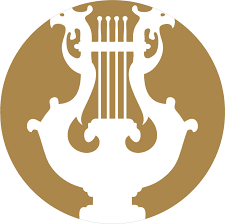 Program Title Performing ArtsQualification Bachelor of Arts (BA) in String Instruments/Wind Instruments/Percussion/Vocal Arts/Keyboard InstrumentsECTS Credits and Their Distribution The 240 ECTS-credit undergraduate education program is centered on the student and is based on the amount of academic workload needed for the student to accomplish the program's objectives.The program credits are split out between faculty specialty mandatory, expertise-specific practical, historical and theoretical, elective, and free courses. Bachelor's artistic project that is further included in the program.A bachelor's degree program typically lasts 4 years or 8 semesters.Language of StudyEnglishProgram Lieder / Co-leaderBezhan Namgladze, Associate ProfessorTamar Bulia, Associate ProfessorMary Zhvania, Associate Professor,Ketevan Eliava, Associate ProfessorMinimum Admission Requirements Based on the results of internal entrance examinations (both performance-based and theoretical) and completion of the unified national examinations, enrollment in the program is granted to individuals with a state certificate (Atestatis) or an equivalent document proving completion of general (secondary) education.Enrollment in the educational program on a mobility basis is available twice a year, within the time limitations set by the Ministry of Education and Science of Georgia and following the TSC's specific requirements and mandatory performance-based artistic exams.
Based on passed internal performance-based entrance exams, demonstrated fluency in the Georgian language  and complying with the rules set forth by the Order №224/N of the Georgian Ministry of Education and Science dated December 29, 2011  among others, citizens of other countries have the option of obtaining student status without taking the unified national exams, those individuals can also seek recognition of their education from a recognized higher education institution abroad.Programme Goal/Objectives The program's objective is to graduate a musician-performer with a bachelor's degree who understands music theory, history, composition, and performance fundamentals. The development of competent performers who are ready to pursue a career in the music industry and are also able to continue their studies at a higher level of education is ensured by a coherent curriculum and a variety of creative activities. After completing the program, the graduate may find employment as a soloist/chorus leader and/or ensemble member, as well as in a variety of organizations focused on culture, education, and the arts in the public and private sectors. In addition, the graduate can work as a pedagogue at music schools.Program Learning Outcomes Knowledge and understandingAfter graduation, the student:identifies, defines, and makes clear distinctions between the phases and features of the historical evolution of musical culture, thinking, genres, forms, styles, and instruments, as well as national musical folklore; possesses the fundamental, conceptual issues of musical work analysis, such as form, harmony, and polyphony.possesses the theoretical expertise required for a soloist, chamber, or orchestra musician to comprehend the musical pattern as a whole.possesses the theoretical expertise required for a soloist, chamber, and orchestral performer; the fundamentals of reading a score to understand the whole music work of one's party in the context.outlines and clarifies the principles and methods of music pedagogy and music teaching strategies.owns the fundamentals of instrument care, and the methodological foundations of illness prevention associated with professional practice.recognizes the link between the area of music and other creative forms, as well as the basic framework of the musical arts.recognizes the role and significance of the musician in society nowadays as an artist.Skills:Demonstrates performance skills through performing a diverse repertoire.uses appropriate technical and artistic skills throughout solo, chamber, and orchestral performances to independently interpret a musical composition of many styles and genres.objectively examines and assesses own and others' performances, outlining opportunities for growth and improvement.employs effective written and vocal communication techniques to share knowledge and concepts about music with experts and non-experts in the area;employs self-management techniques to manage time, and stress, adapt to new environments, and collaborate with others in a team environment;Uses strategies required to maintain physical, psychological, and social well-being as a musician; applies the fundamental pedagogical principles in the teaching of music.designs and carries out innovative initiatives for diverse goals while adhering to the norms of academic integrity;utilizes the abilities required of an artist to engage with the stage and the audience.Responsibility and autonomyconsiders professional and ethical principles.accept accountability for his actions in a team or individual setting.ensures copyright protection.Learning and Teaching Methods The organic blending of artistic/practical and theoretical teaching strategies, the growth of each student's unique creative potential and abilities, and consideration of the particulars of the performing arts field and the relevant specialty are prerequisites for the implementation of the bachelor's program.The individual study method is preferred to help students advance their professional skills while enrolled in the program. The study of the training programs included in the specialty's major module is based on the method of continuous instruction and the progressive complexity of creative work performance.The following formats and methods are also utilized in the process of teaching:lectures and practical seminars/classesstudio classes/rehearsals in order to get prepared for different activities (public recitals, studio recitals, solo performances, competitions, festivals etc.),teaching in a professional environment (concert, rehearsal halls)master classes/seminars conducted by eminent professional musiciansstudy of theoretical aspects of practical/creative tasksthe method of working on the bookanalysis of numerous types of artistic accomplishmentsholding discussions on professional matters.engagement in events such as concerts, festivals, and other artistic performances.independent work completed by students autonomously to form and hone their professional abilities.Assessment Methods Student assessment includes both formative and final assessments. The course curricula include detailed information and evaluation criteria.The assessment system stipulated by law allows for five types of positive assessment:A - excellent – 91-100 pointsB - very good – 81-90 of the maximum assessmentC - good – 71-80 of the maximum assessment D - satisfactory – 61-70 of the maximum assessmentE - sufficient – 51-60 of the maximum assessmentThe assessment system allows two types of negative assessment:(FX) not able to pass- which indicates that the student needs to complete extra work to pass and is allowed to retake the test through independent study (41–50 points of the maximum assessment)(F) failed - 40 points and less out of the maximum assessment, indicating the student's work is insufficient, and they must re-take the course.If a student is evaluated by FX, the extra exam will be arranged for him/her at least 5 calendar days after the results of the initial final exam are released. The number of points obtained as a result of the final exam is not added to the number of points accumulated on the additional exam. The result of the additional exam is considered final and is reflected in the final evaluation of the educational program’s educational component. The student is given an F-0 grade if the final assessment for the educational component is 0 to 50, taking into account his performance on the additional examination.Career OptionsThe graduate can pursue a freelance and solo career in addition to working for professional creative organizations like orchestras and ensembles, as well as administrative jobs in secondary and higher education institutions, teaching positions at secondary music schools, governmental and non-governmental institutions that operate in the arts, media, etc.Tuition Fee 2250 Georgian LariHuman and Material resources Tbilisi V. Sarajishvili State Conservatory has the necessary material-technical base for scientific research and creative/practical work: well-equipped teaching auditoriums, and concert and rehearsal halls. The students will be granted access to libraries and audio-video recordings/sources.The right human resources have been gathered for the educational program's execution. The educational program implementation involves academic staff from the conservatory (including professors, associate professors, assistant professors, and emeritus professors), as well as invited specialists, who have the necessary competence, academic degree, and teaching and research experience.Budget Available in AnnexAdditional information (if any)The applicant for the educational program, and later the student, is required to recognize the significance of the values outlined in the Conservatory's Code of Ethics and Academic Integrity Policy and to adhere to them scrupulously.